Vsako leto je praznik vseh svetih kakor povabilo v véliki srčni prekat    spomina, v katerem so zbrani vsi tisti, ki nam veljajo za vzore v veri in življenju. To so lahko takšni znani svetniki kakor naši krstni zavetniki. Lahko pa so tudi »svetniki« naših dni, kakor recimo mati Tereza, papež Janez Pavel II. ali ustanovitelj Taizeja brat Roger. In lahko so naši starši in stari starši, naši učitelji in spremljevalci. Mi potrebujemo svetnike, mi potrebujemo takšne vzore milosti, od katerih smo vsi odvisni. Zato se zahvalimo, da so nam dani ti Božji prijatelji kot svetli vzori prave sreče in pravega veselja. Da nam povedo, od česa in za kaj se splača živeti.                                                                 Odgovarja:    Franc Kraner, žpk – sodelavec, tel.: 051685734, 02 8720173, e-mail: franc.kraner@rkc.si.                                                                                                                                Naročniki mašnih namenov se strinjajo z objavo v tiskanih oznanilih in oznanilih na spletu ter oglasni deski.OznanilaČRNEČE – Sv. Jakob St., Sv. Andrej; Sv. Križ45. teden 2020OznanilaČRNEČE – Sv. Jakob St., Sv. Andrej; Sv. Križ45. teden 2020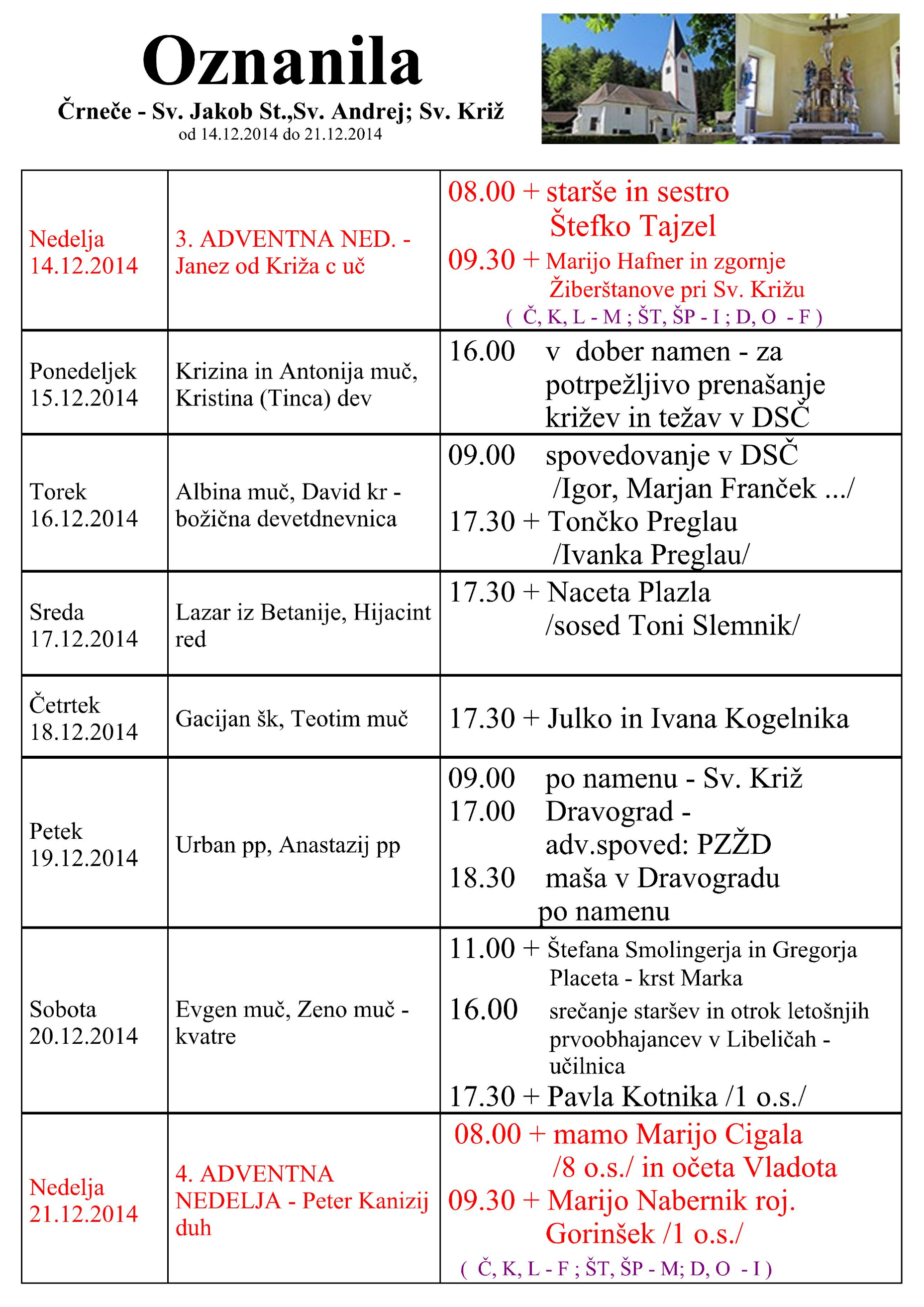 NEDELJA    1. novemberVSI SVETI 08:00  + mamo Ingo Kotnik               /Betka z družino/14:00     za vse naše + župljane10:00  + očeta Mirana Špegu-ja v LibeličahPONEDELJEK    2. novemberSpomin vseh vernih rajnih16:00     po namenu v Libeličah18:00     po namenuTOREK    3. novemberViktorin Ptujski, škof, mučenec16:00  + Štiftarjeve Marta z družino                                                                               v LibeličahSREDA    4. novemberKarel Boromejski, škof18:00     po namenuČETRTEK    5. novemberZaharija in Elizabeta, starši Janeza Krstnika18:00  + Cvetko PreglauPETEK    6. novemberLenart, opat09:00     po namenu pri Sv. KrižuSOBOTA    7. novemberEngelbert, škof18:00     po namenuNEDELJA    8. november32. nedelja med letom – zahvalna nedelja 08:00  + Adolfa Krevha /Mrzelovi/11:00  + starše: Bogomirja in Marijo Knez               in brata Pavla in za vse + pri hiši                                                          v Libeličah